Anmeldeliste für Austrian-MastersInternationale österreichische Seniorenmeisterschaftenfür Frauen und Männer 2017
am 16.September 2017 in Linz, Solar-CityEntry List for Austrian Veterans-Championship 2017on 16th September 2017 - Linz/Solar-City, AustriaVerein/Club:  _______________________________________	Nation:/Nation ______________________E-Mail	___________________________________________________________telefonisch erreichbar unter/Phon-No.: __________________________________________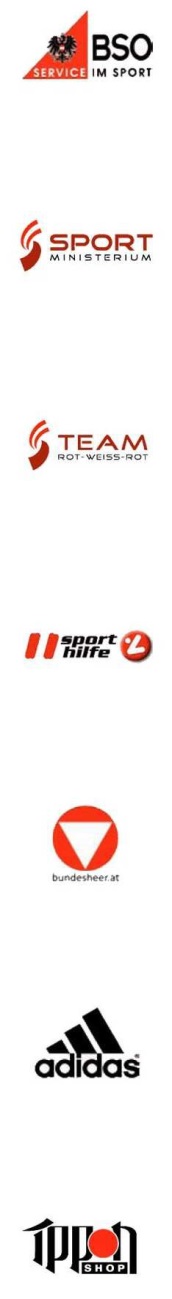 Achtung: 	Ab 3 Teilnehmer pro Gewichtsklasse ist unter der Spalte 
	"Setzreihung" eine Reihung der Teilnehmer vorzunehmen.Attention: 	From 3 participants per weight class onwards a listing of participants has to be made
	in the section “ranking”Schriftlicher Anmeldeschluss ist der 08.09.2017Final entry before 08th September 2017Unterschrift: _______________________	Datum: _____________________SK VOEST LINZSektion JUDOzHd. Sejk WolfStrnadtweg 10, 4020 LinzE-Mail: wolf.sejk@voestalpine.comFax : 	 0043/(0)50304/5577254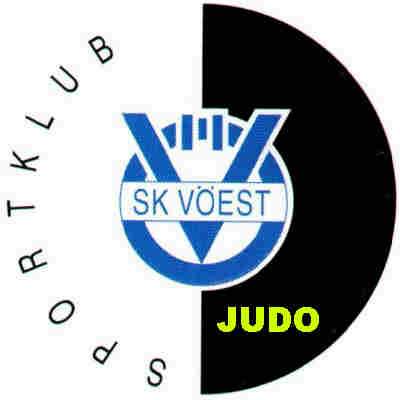 Lauf.Nr.:FamiliennamesurenameVornamefirstnameGeburtsjahrbornGeschlechtSex
M/WGewichtWeight cat.Setz-Reihungranking12345678910